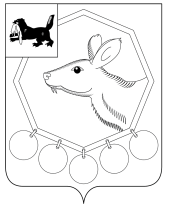                                          РОССИЙСКАЯ ФЕДЕРАЦИЯ                                            ИРКУТСКАЯ ОБЛАСТЬ     КОНТРОЛЬНО-СЧЕТНАЯ ПАЛАТА МУНИЦИПАЛЬНОГО ОБРАЗОВАНИЯ «БАЯНДАЕВСКИЙ РАЙОН» «03»   марта  2014 г.                                                                                                          № 5                           УТВЕРЖДАЮПредседательКонтрольно-счетной палатыДамбуев Ю.Ф.«03» марта 2014 г.ОТЧЕТО РЕЗУЛЬТАТАХ КОНТРОЛЬНОГО МЕРОПРИЯТИЯ         «Проверка законного и результативного (эффективного и экономного) использования средств, выделенных на реализацию мероприятий перечня проектов народных инициатив за 2013 год»   (наименование контрольного мероприятия)1.Основание для проведения контрольного мероприятия: План работы прокуратуры Баяндаевского района на 2014 год, поручение прокуратуры Баяндаевского района о выделении специалиста для проведения проверки от 16.01.2014 №7-19.2.Предмет контрольного мероприятия: Бюджетные средства выделенные на реализацию мероприятий перечня проектов народных инициатив за 2013 год.3. Объект (объекты) контрольного мероприятия: администрация муниципального образования «Нагалык».4. Срок проведения контрольного мероприятия: 20.01.2014 – 03.03.2014г.5. Цель контрольного мероприятия: Проверка соблюдения законодательства при использовании средств областного и местных бюджетов.  6. Проверяемый период деятельности: 2013 год.  7. Краткая  характеристика  проверяемой  сферы  формирования  и использования муниципальных средств и деятельности объектов проверки:    Полное наименование: Администрация муниципального образования «Нагалык». Краткое наименование: Администрация МО «Нагалык».Юридический адрес: 669128, Иркутская область, Баяндаевский район, с. Нагалык, пер. Школьный 3-2.Почтовый адрес: 669128, Иркутская область, Баяндаевский район, с. Нагалык, пер. Школьный 3-2. Администрация МО «Нагалык» имеет следующие реквизиты: ИНН 8502003190 КПП 850201001, ОГРН 1068506001013.Проверка проведена с ведома главы администрации МО «Нагалык» Емнуева Германа Гавриловича.В проверяемом периоде у администрации поселения имелся лицевой счет №04343014460 в Управлении Федерального Казначейства по Иркутской области для учета средств муниципального бюджета.  8. По результатам контрольного мероприятия установлено следующее:  Законом Иркутской области от 11.12.2012 №139-оз «Об областном бюджете на 2013 год и на плановый период 2014 и 2015 годов» (далее – Закон №139-оз) муниципальному образованию «Нагалык» (далее МО «Нагалык») предусмотрены бюджетные ассигнования в ведомственной структуре расходов областного бюджета на 2013 год по коду бюджетной классификации: главе 831,  разделу 14 «Межбюджетные трансферты общего характера бюджетам субъектов Российской Федерации и муниципальных образований», подразделу 03 «Прочие межбюджетные трансферты общего характера», целевой статье 593 00 00 «Реализация мероприятий перечня проектов народных инициатив», виду расходов  «Субсидии, за исключением субсидий на софинансирование объектов капитального строительства государственной собственности и муниципальной собственности» в сумме 312,10 тыс. руб.        Постановлением Правительства Иркутской области от 14.05.2013 N 186-пп  утвержден порядок предоставления в 2013 году из областного бюджета бюджетам городских округов, муниципальных районов и поселений Иркутской области субсидий в целях софинансирования расходов, связанных с реализацией мероприятий перечня проектов народных инициатив (далее по тексту Постановление 186-пп).По реализации мероприятий перечня проектов народных инициатив в 2013 году согласно протокола собрания граждан муниципального образования «Нагалык» от 08.05.2013 (без номера) установлен следующий перечень проектов народных инициатив:- приобретение пиломатериала  и ограждение здания Дома Фольклора в в деревнях Нухунур и Еленинск на сумму 19200 руб.;- приобретение окон ПВХ и приобретение двери в Нагалыкский Дом народного творчества на сумму 40000 руб.;- приобретение оборудования для системы отопления КСК «Оникс» на сумму 90000 руб.;- приобретение электропроводов, щитков и утепление двери здания библиотеки в с. Нагалык на сумму 17100 руб.;- приобретение электрооборудования для освещения улиц в с. Нагалык и в д. Еленинск на сумму 59000 руб.;- приобретение пиломатериалов и ремонт водоскважины в с. Нагалык на сумму 90000 руб.  Министерством экономического развития Иркутской области  уведомлением по расчетам между бюджетами от 06.05.2013 №6985 до получателя бюджетных средств (МО «Нагалык») доведены бюджетные ассигнования в сумме 312,1 тыс. руб. В соответствии с частью 1 и 2 статьи 86 Бюджетного кодекса РФ был принят муниципальный правовой акт определяющий расходные обязательства по реализации мероприятий перечня проектов народных инициатив в 2013 году в муниципальном образовании «Нагалык» - решение Думы МО «Нагалык» от 07.06.2013г. №31/1 «Об утверждении перечня проектов «народных инициатив» в МО «Нагалык».Однако в реестре расходных обязательств решение Думы МО «Нагалык» от 07.06.2013г. №31/1 «Об утверждении перечня проектов «народных инициатив» в МО «Нагалык» не указано.Решением Думы МО «Нагалык от 07.06.2013 №33 «О внесении изменений в решение Думы МО «Нагалык» «О бюджете на 2013 год» (далее – Решение Думы №33) предусмотрено предусмотрено поступление по коду доходов бюджетной классификации 2 02 02999 00 0000 151 «Прочие субсидии» в объеме 6464,50 тыс. руб., в том числе отражено поступление субсидии на реализацию перечня проектов народных инициатив на 2013 год  и распределение бюджетных ассигнований в том числе по реализации проектов народных инициатив по коду функциональной статьи расходов бюджетной классификации:   - (РП) 0503 «Благоустройство», (ЦСР) 3510500 «Благоустройство», виду расходов (ВР) 500 «Выполнение функций местного самоуправления» в сумме 59,0 тыс. руб.;-  (РП) 0502 «Коммунальное хозяйство»,  (ЦСР) 3510500 «Мероприятия в области коммунального хозяйства», (ВР) 500 «Выполнение функций местного самоуправления» в сумме  1325,80 тыс. руб.; - (РП) 08.01. «Культура», (ЦСР) 4409900 «Клубы», (ВР) 019 «Обеспечение  деятельности подведомственных учреждений» в сумме 4000,2 тыс. руб.;- (РП) 08.01. «Культура», (ЦСР) 4429900 «Библиотеки», (ВР) 019 «Обеспечение деятельности подведомственных учреждений» в сумме 342,50 тыс. руб. Между министерством экономического развития Иркутской области и администрацией  МО «Нагалык» заключено соглашение №62-57-681/3-8. В соответствии с соглашением №62-57-681/3-8 финансирование из областного бюджета предусмотрено в сумме 312,1 тыс. руб., долевое софинансирование за счет средств местного бюджета в размере не менее 1 процента от общей суммы финансирования  реализации мероприятий перечня проектов народных инициатив на 2013 год определенной в соглашении. В муниципальном образовании «Нагалык» имелась потребность в реализации проектов народных инициатив определенных на 2013 год.Объекты на которые решениями сходов граждан было определено использовать средства по реализации мероприятий перечня проектов народных инициатив на 2013 год включены в реестр муниципальной собственности поселения. Исключение составляют опоры на которые планируется установить электроматериалы и оборудование для освещения, в целях установки которых заключен договор на размещение оборудования с собственником опор.    В муниципальном образовании «Нагалык» имелась потребность в реализации проекта народных инициатив в 2013 году.Финансирование Субсидии в 2013 году из областного бюджета осуществлено в полном объеме платежным поручением от 25.07.2013 №908 на сумму 312,10 тыс. руб. Софинансирование за счет средств местного бюджета было произведено платежным поручением №5448765 от 17.07.2013г. на 3200 руб. на приобретение строительного материала для Нухунурского СК. Условия софинансирования, установленные п. 8 Порядка утвержденных Постановлением №186-пп, соблюдены (3200,0 руб. или не менее 1 процента). В результате были произведены следующие приобретения: - пиломатериал – доска обрезная 40*180*4000 4,3 куб. м. на 19200 руб. приобретено у ИП Балтухаева С.А. согласно Договора от 15.06.2013г., счета на оплату от 15.06.2013 года на 19200 руб., товарной накладной от 15.06.2013г. на 19200 руб., акта приема-передачи от 15.06.2013г. оплачено платежными поручениями: №5448765 от 17.07.2013г. на 3200 руб., №5670080 от 26.08.2013г. на 16000 руб.;- окна ПВХ – 2 шт., дверь входная металлическая - 1 шт. в ООО «Форест Плюс» согласно договора №1 от 25.08.2013г., счета на оплату №5 от 25.08.2013г., товарной накладной  №5 от 25.08.2013г. на 40000 руб. на 40000 руб. оплачено платежным поручением № 5794247 от 13.09.2013г. на 40000 руб.;- труба 50*3,5 весом 0,3 т. на 8865 руб., труба 40*3,5 3,10пс ММК 0,161т на 4757,55 руб., труба 32*3,2 3,10 пс*сп ММК 9,0м на 3811,95 руб., труба 20*2,8 3 СП ММК 9,0М на 8835,45 руб., кран Галлоп ду20 шаровый муфтовый – 36 шт. на 6660 руб., радиатор МС 140М-500 0,9-7 секц 1,12 кВт на 54390 руб., пробка 15 левая 36шт. на 1620 руб., кран американка д15 – 36 шт. на 1060 руб. итого на 90000 руб. приобретено в ООО «ИнвестСтройПроект» согласно счета на оплату №34 от 05.09.2013г. на 90000 руб., счета-фактуры №26 от 24.09.2013г. на 90000 руб., товарной накладной №13 от 24.09.2013г. на 90000 руб. оплачено платежным поручением № 5755775 от 09.09.2013г. на 90000 руб.;- ВВГ 2*2,5(200) чер.//2000028620011 – 40 м на 1120 руб., кабель ВВГ 3*2,5 черн.//2000028680015 – 20м на 840 руб., выкл. Нилсон 1кл ОП Themis 26111001 (бел) – 4 шт. на 320 руб., Роз Нилсон 1 ОП з/к Themis 26111017 (бел.) на 640 руб., светильник Zita квадрат 26*26см – 4 шт. на 1920 руб., счетчик 1ф 5-60А электр. – 1 шт. на  770 руб., Щит ЩРН метал. 12гр. – 1шт. на 735 руб., Авт вык 1п 16А – 2 шт. на 100 руб., авт. вык 1 п 40А – 1 шт. на 6500 руб. в ООО «Иркутский свет+» согласно договора на поставку Электротоваров №505 от 05.09.2013г. на 6500 руб., счета №725 от 05.09.2013г. на 6500 руб., счета-фактуры №572 от 05.09.2013г. на 6500 руб., товарной накладной №24175 от 05.09.2013г. на 6500 руб. оплачено   платежным поручением № 5794248 от 13.09.2013г. на 6500 руб.;- обивка утеплитель для дверей – 3 шт. на 1350 руб., утеплители – 3 шт., на 9250 руб. итого на 10600 руб. у ИП Хадонова Э.Л. согласно договора на поставку от 10.09.2013г. на 10600 руб., накладной от 28.11.2013г. на 10600 руб. оплачено платежным поручением №5876487 от 26.09.2013г. на 10600 руб.;- электроматериал и оборудование для освещения улиц в составе: авт. выкл. 1п 25А – 2 –шт. на 72 руб.,  счетчик 1ф 5-60А элект. ЦЭ 6807П – 1 шт. на 522 руб., шит ЩРН метал. 12 гр. – 1 шт. на 698 руб., СИП 4 4*16 – 1119 м. на 54810 руб., датчик освещенности –фотоэлемент – 1 шт. на 178 руб., лампа ДРЛ – 8 шт. на 2720 руб., итого на 59000 руб. в ООО «Иркутский свет+» согласно договора на поставку Электротоваров №503 от 05.09.2013г. на 59000 руб., счета №724 от 05.09.2013г. на 59000 руб., счета-фактуры №571 от 05.09.2013г. на 59000 руб., товарной накладной № 24172 от 05.09.2013г. на 59000 руб. оплачено платежным поручением № 5794808 от 13.09.2013г. на 59000 руб.;- брус 180*180*4000мм – 10 куб. м. на 45000 руб., доска н/обрез 25мм – 4 куб. м. на 10000 руб., доска обрезная 40*180*4000 мм 5 куб.м. на 22500 руб., брус 180*100*4000 мм – 3 куб.м. на 12500 руб., итого на 90000 руб. у ИП Балтухаева  С.А. согласно договора от 01.08.2013г. на 90000 руб., товарной накладной от 06.08.2013г. на 90000 руб., акта приема-передачи от 06.08.2013г. на 90000 руб.При размещении заказов на поставки товаров, на оказание работ и услуг в ходе реализации проектов народных инициатив в муниципальном образовании  «Нагалык» нарушений п. 14 ст. 55 Федерального закона Российской Федерации от 21.07.2005 №94-ФЗ «О размещении заказов на поставки товаров, выполнение работ, оказание услуг для государственных и муниципальных нужд» не установлено. Расходы на реализацию мероприятий перечня проектов народных инициатив в 2013 году в муниципальном образовании «Нагалык» были произведены по соответствующим кодам классификации операций сектора государственного управления. Пиломатериал – доска обрезная 40*180*4000 - 4,3 куб. м. использован на ремонт крыльца и ограждение Дома Фольклора в д. Нухунур собственными силами согласно акта о списании материальных запасов от 20.08.2013г.Окна ПВХ – 2 шт., дверь входная металлическая - 1 шт. установлены в Дом народного творчества с. Нагалык согласно акта о списании материальных запасов от 27.08.2013г.Труба 50*3,5 весом 0,3 т., труба 40*3,5 3,10пс ММК 0,161т, труба 32*3,2 3,10 пс*сп ММК 9,0м, труба 20*2,8 3 СП ММК 9,0М, кран Галлоп ду20 шаровый муфтовый – 36 шт., радиатор МС 140М-500 0,9-7 секц 1,12 кВт, пробка 15 левая 36шт., кран американка д15 – 36 шт. установлены и использованы в полном объеме для ремонта отопительной системы в КСК. Согласно Акта установки от 10.10.2013г.ВВГ 2*2,5(200) чер.//2000028620011 – 40 м, кабель ВВГ 3*2,5 черн.//2000028680015 – 20м, выкл. Нилсон 1кл ОП Themis 26111001 (бел) – 4 шт., Роз Нилсон 1 ОП з/к Themis 26111017 (бел.), светильник Zita квадрат 26*26см – 4 шт., счетчик 1ф 5-60А электр. – 1 шт., Щит ЩРН метал. 12гр. – 1шт., Авт вык 1п 16А – 2 шт., авт. вык 1 п 40А – 1 шт. установлены полностью в здании библиотеки с. Нагалык согласно акта установки от 15.09.2013г.Обивка утеплитель для дверей – 3 шт., утеплители – 3 шт. установлены в здании библиотеки с. Нагалык согласно акта установки от 30.11.2013г.Электроматериал и оборудование для освещения улиц в составе: авт. выкл. 1п 25А – 2 –шт. на 72 руб.,  счетчик 1ф 5-60А элект. ЦЭ 6807П – 1 шт. на 522 руб., шит ЩРН метал. 12 гр. – 1 шт. на 698 руб., СИП 4 4*16 – 1119 м. на 54810 руб., датчик освещенности –фотоэлемент – 1 шт. на 178 руб., лампа ДРЛ – 8 шт. на 2720 руб., итого на 59000 руб. находится на хранении у Бартанова Ю.П. согласно договора ответственного хранения от 06.09.2013г. Следует отметить, что в целях установки электрооборудования для освещения улиц администрацией МО «Нагалык» с ООО «Иркутская электросетевая компания» заключен договор на размещение оборудования от 22.11.2012г. №38. Брус 180*180*4000мм – 10 куб. м., доска н/обрез 25мм – 4 куб. м., доска обрезная 40*180*4000 мм - 5 куб.м., брус 180*100*4000 мм – 3 куб.м. использован на ремонт водоскважины в с. Нагалык по ул. 50-лет Округа, 17 согласно данных акта о списании материальных запасов от 15.09.2013г. По приобретениям произведенным за счет средств по реализации мероприятий перечня проектов народных инициатив за 2013 год в муниципальном образовании «Нагалык» имеются необходимые первичные документы, а также имеется соответствующее отражение в регистрах бухгалтерского учета. Имущество приобретенное в ходе реализации перечня проектов народных инициатив за 2013 год включено в реестр муниципальной собственности. 9. Выводы: Поставленные цели проектов народных инициатив на 2013 год в муниципальном образовании «Нагалык» достигнуты, что свидетельствует об эффективном использовании бюджетных средств. В реестре расходных обязательств МО «Нагалык» на 2013 год муниципальный правовой акт определяющий расходные обязательства по реализации мероприятий перечня проектов народных инициатив в 2013 году в муниципальном образовании «Нагалык» - решение Думы МО «Нагалык» от 07.06.2013г. №31/1 «Об утверждении перечня проектов «народных инициатив» в МО «Нагалык» не указано.10. Предложения: 1. Направить представление в адрес главы администрации МО «Нагалык» о соблюдении в дальнейшей деятельности действующего законодательства.11. Приложения:Перечень законов и иных нормативных правовых актов, исполнение которых проверено в ходе контрольного мероприятия:Бюджетный кодекс Российской Федерации.Федеральный закон от 06.10.2003 №131-ФЗ «Об общих принципах организации местного самоуправления». Постановление Правительства Иркутской области от 14.05.2013 N 186-пп  утвержден порядок предоставления в 2013 году из областного бюджета бюджетам городских округов, муниципальных районов и поселений Иркутской области субсидий в целях софинансирования расходов, связанных с реализацией мероприятий перечня проектов народных инициатив.Федеральный закон Российской Федерации от 21.07.2005 №94-ФЗ «О размещении заказов на поставки товаров, выполнение работ, оказание услуг для государственных и муниципальных нужд».Председатель КСП МО «Баяндаевский район»                                                        Дамбуев Ю.Ф.Инспектор                                                                                   Борхонов А.М.   